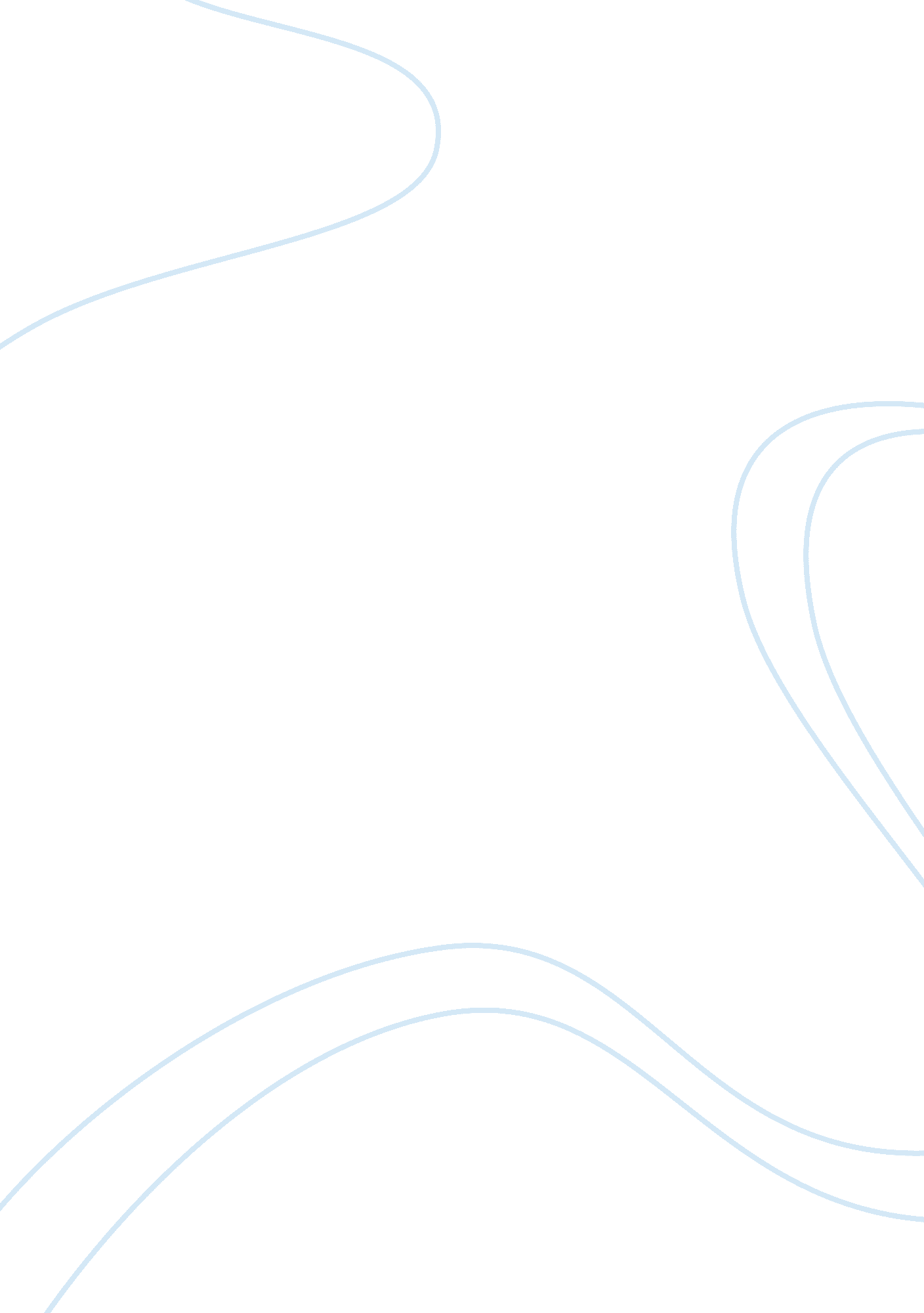 The processes of handling returned goods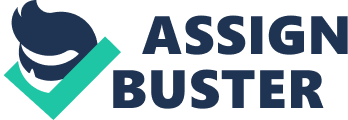 The procedures involved in covering the return of orders and packaging from clients, better known as 'reverse logistics ' , is in many ways the ignored kid in the drawn-out household of the supply concatenation. For many houses the precedences are doing certain goods get out, non on pull offing their return in an efficient mode. The bulk of houses do non decently understand the value of returns to their grosss, or to their repute. Most are diverted by the fact that returns can be expensive and difficult to administrate. All this has meant returns have traditionally been dealt with as exclusions within the normal operation of nucleus supply concatenation procedures and IT systems. However, as the desire to better client service intensifies, so rearward logistics has considered much more importance. This best pattern usher from LIS, one of the universe 's fastest turning supply concatenation executing companies, illustrates how altering market forces are driving contrary logistics up the supply concatenation docket. It besides examines how forward-thinking companies can lift to the challenges presented, both strategically and operationally. Definition We can specify Reverse Logistics as the handling of goods returned from consumers, which includes reengineering, reuse, readapting and recycling of waste in controlled manner.. Flow of excess or unwanted stuff, goods, or equipment back to the house, through its logistics concatenation, for reuse, recycling, or disposal. ( by Dekker, R and Fleischmann, M, 2004 ) Objectves The intent is to cut short the cost and maximise the value from the merchandises, or proper disposal. The intent is to rush up this procedure. In fact, it is the antonym of logistics direction. Stock moves face-to-face to provide concatenation, which means, from consumer to the provider. Consumers return the goods for figure of grounds to the maker. Usual causes are the guarantee failures, disused merchandises, incorrect orders/shipment, and exchange of damaged merchandises for good 1s, reclaimable wadding stuffs, and merchandise invention and so on. For all grounds, merchandises have to be made every bit good as possible. Reverse Logistics has become really serious job these yearss chiefly because makers have been stressed, due to increased competition, to take free stairss sing returns. ( By Enarsson, L, 2006 ) MEYER 'S REVIEW Meyer Late in1999 was of the sentiment that returns have grown to 30-50 % in some state of affairss. He discovers that it is possible for the returns to be every bit high as 50 % of the stuff sold in line. He besides refers to the experiments of Reverse Logistics, where American companies spend more than 30 billion dollars per twelvemonth on the traveling and processing of the merchandises returned from the clients. This figure do non takes into history the temperament direction, clip for disposal, and the cost of change overing natural stuff into finished merchandises. This job should be dealt with sensible cautiousness to implement the Reverse Logistics. Though the construct of Reverse Logistics has been in being since long clip, it did non go popular. This field has forced 1000s of people in footings of its long permanent effects on the concern sector. People think of this topic in assortment of ways. The following paragraphs shortly discuss some of the work done in the field of rearward logistics. It is a complex phenomenon which requires deep planning in footings of uninterrupted audit returns, ensuing in the best disposal of goods in footings of economic system and proficient feasibleness, shops and conveyance direction, recycling procedures, and other related Fieldss. ( By Sadler, I, 2006 ) 2. LITERATURE REVIEW In the early 90s, the Logistics Management Council began printing finds that reverse logistics was relevant for both concern and society. Other finds followed stressing. Stock described in depth how to set up and execute contrary logistics plans. Rogers and Tibben-Lembke in late 1890ss produced a broad digest of contrary logistics patterns, stressing on the American pattern. Latest observations and literature aggregation whether on theoretical accounts to backup change by reversal logistics or on the concern point of position can be found at ( Fleischmann et al. , 1997 ) . Earlier constructs are of the position that the procedures, types of reuse and histrions are related to depict contrary logistics ( Fleischmann et al. , 1997 ) . Real CASE EXAMPLES Establishing of the XBOX In a certain instance illustration of how complicated the status can go and how commissariats are made to vouch appropriate services are provided, we can see what Microsoft did when it decided to establish the XBOX. The specifics assist make the point about the significance of paying attentiveness to the complete supply spectrum, which includes contrary logistics. Microsoft Company determined that the chief merchandise should be produced by Flextronics. Many other makers will bring forth other accoutrements. Marketing sections and electronics Sellerss were supposed to transport out storekeeping, selling, and concluding users gross revenues maps. Solectron was utilized for station market warrant and consumer hole services. Microsoft Company took its clip to do certain the above features were wholly satisfactory before the first of all time XBOX was given to the concluding consumer and that returns if any would be dealt with expeditiously by the chosen party. Cell Phone Reverse Logistics In this existent illustration, a nomadic contrary logistics model proven really utile for a company retailing such goods under their trade name. This company had the nomadic phones made by LG Industries, Motorola, Samsung and many others. Accessories were once more produced by a figure of different houses. Taking of the order and first terminal client charge was carried out by Amazon. Forward logistics, which includes storekeeping, order fulfillment and bearer service scheduling, were carried out by CellStar. Cellular bearers like Sprint and Verizon offered the service. Extensive warrant and goods security insurance was carried out by lock/line. The consumer call Centre service and change by reversal logistics was carried out by CellStar. COMMON OBJECTIVE FOR REVERSE LOGISTICS INITIATIVES These are: • Better client blessing and fidelity • Minimized hole / replacing unit costs. • Minimum replacement turnaround times. • Response on hardware program and relaxation of usage. • Response on OEM excellence. • Response on concluding consumer acquisition and first phase buyer support. • Advance apprehension of existent grounds for hardware returns. • Decrease on the whole phase of returns. • Even out returns procedures crosswise endeavor where feasible/desired. • Handle greater volumes of returns because of new merchandises and plans. • Allow petition driven supply concatenation constructs for merchandises returned. • Distinguish house 's services from the resistance. ( By Harrison, A and Van Hoek, R, 2008 ) 3. REVERSE LOGISTICS STRATEGIES These subdivisions surveies and measure the RE schemes from the following decision-making focal point: Relationships, Reverse Logistics Network Structure, Inventory Management, and Planning and Control. In add-on, we provide an overview of deposition for passing out and conveying ecological sensitive stuff. 3. 1. RETURN MANAGEMENT There are many grounds of the returns of both merchandises and packaging ; nevertheless returns can be by and large separated between those that are unintended and those that are calculated and wanted. Unintentional returns are usually restricted to goods which clients have bought. The listing of intents of return is long and each requires assortment of physical handling. It is critical that the intent of return is listed and used to transform future concern public presentation. Tax returns of new merchandises * The client altered his/her head * The manufactured goods were faulty. * The client supposed the merchandise to be faulty. * The merchandise was broken in cargo. * A seller mistake. Decision In short, rearward logistics must be taken out of the supply concatenation dusk and brought into the unfastened, so it can turn into a field of chance, as contrast to being a indispensable immorality. Firms have to take one country of the industry, where they can look into the thought and construct up a theoretical account for utilizing what takes topographic point as a resource of information for better fulfilling clients and turning a topographic point of cost into an country of net income. To explicate the rudimentss of a winning contrary logistics scheme, companies have to understand that it is non entirely a supply concatenation affair. Without the consecutive part of an administration 's client service and support maps, the full procedure will turn into uneffective and unresponsive. When the chief donee is better client service, this peers loss. A batch of supply concatenation systems are non in the state of affairs to get down greater degrees of communicating with the remainder of the concern. This led to the development of outstanding supply concatenation execution systems that put frontward good supply concatenation visibleness and associated applications. These enable houses to portion information and supervising control with varied parts of their administration, bettering chosen directors to streamline the direction of returns and do a better part to client service obvious favoritism. 